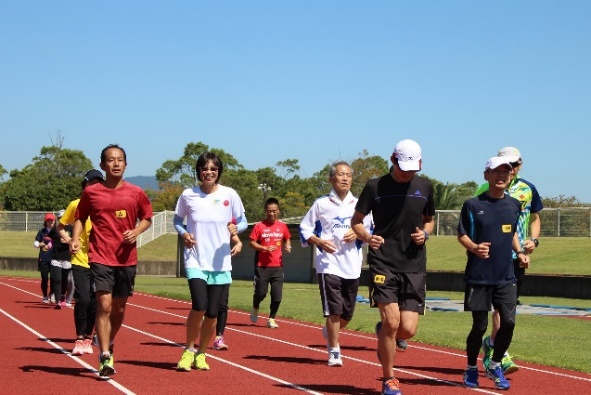 ★日　　時　平成３０年2月25日（日）　午前１０時～正午★集合場所　小郡市陸上競技場　正面玄関前　※雨天時：小郡市立 立石小学校体育館★内　　容　①福岡小郡ハーフマラソン大会コースの一部を試走（約４㎞）　　　　　　②坂道攻略法の解説（実際に大会コースの坂道を試走します）　　　　　　③大会出場に向けてのアドバイス　　など★対　　象　マラソン大会出場を目指す１５歳以上の健康な方（中学生を除く）　　　　　　※ハーフマラソン大会出場に関わらず誰でも参加可能★指　　導　小鴨由水さん　　　　　　（バルセロナオリンピック女子マラソン日本代表・第４０回福岡小郡ハーフマラソン大会ゲストランナー）★定　　員　２５人（申込み多数の場合は抽選）★参加料  ５００円　※教室当日、受付時に支払い                                        ★申込方法　申込用紙に必要事項を記入の上、事務局窓口へ持参、または電話、ファクス、Eメールで申し込み。（ファクス及びEメール送信後は必ず確認の電話をしてください）★申込締切　２月７日（水）午後５時まで　　※結果は、２月１３日（火）ごろ郵送予定★主　　催　小郡市体育協会・小郡市・小郡市教育委員会★申込み・問合せ先　小郡市体育協会事務局（小郡市野球場内）〒838-0115　小郡市大保427番地1　　　　　　　　　ＴＥＬ（0942）75-2373 / FAX（0942）75-2454/Ｅメール：sports@ogori-taikyo.org小鴨由水さんのマラソン１dayレッスン　参加申込用紙◎参考までにお知らせください（抽選には関係ありません）＜＞＜年齢・性別＞　　　　　　歳 ／　男 ・ 女＜電　話＞＜住　所＞　〒　　　　－　　　　＜住　所＞　〒　　　　－　　　　＜メール＞※雨天時の会場変更等の連絡に使用します。差し支えなければ、ご記入をお願いします。＜メール＞※雨天時の会場変更等の連絡に使用します。差し支えなければ、ご記入をお願いします。＜マラソン大会出場経験＞　　あり・なし　　　　　※ありの方：フル・ハーフ・（　　）㎞＜第４０回福岡小郡ハーフマラソンへの参加申込み＞　　あり・なし　　　※ありの方：ハーフ・（　　）㎞